Brynford Learning PowersHealthy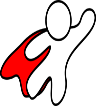 Ethical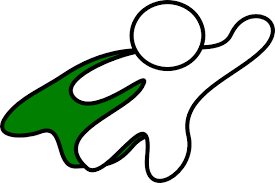 Ambitious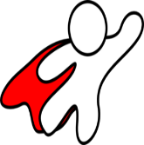 Enterprising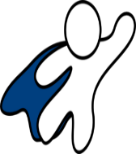 